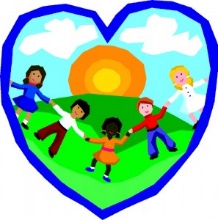 NORTHWOOD HIGH SCHOOL PRESCHOOL APPLICATIONChilds Name: __________________________________________________________________________			(last)					(first)				(middle)Age on Sept. 1, 2023 _______yrs. _______ mos.  	Name preference: _____________________Birth date: ___________________	Birthplace: __________________	   Gender: ______________Address: _______________________________________________________________________The child lives with: __________________________________________Mother/Guardian Name: __________________________________________________________Cell Phone: _________________________ Work Phone: ______________________Email Address: ______________________________________________________________Occupation: ________________________________________Father/Guardian Name: __________________________________________________________Cell Phone: ________________________   Work Phone: _______________________Email Address: ________________________________________________________________Occupation: __________________________________________EMERGENCY CONTACT:Name: ____________________________________		Phone: ______________________Food Allergies/exclusions: ______________________________________________________Any special health problems or disabilities: __________________________________________Ethic or Cultural Background: ______________________________________________________Language(s): Primary: _______________________	Other: _____________________________Holidays Celebrated: ____________________________________________________________Previous School/group experience: Yes or No    If yes, explain:  ______________________________________________________________________________________________________Parent Signature: ________________________________		Date: _________________Application Deposit: Non-refundable $75.00 (include with this application)TUITION: $600.00 (application fee will be deducted from this amount).Make checks payable to: Northwood High SchoolWe also have an online payment choice. I will forward that information to you if you are interested.Please email this application to Maureen_McEneaney@mcpsmd.org OR mail/drop off at Northwood High School 919 University Blvd. W, Silver Spring, MD 20901